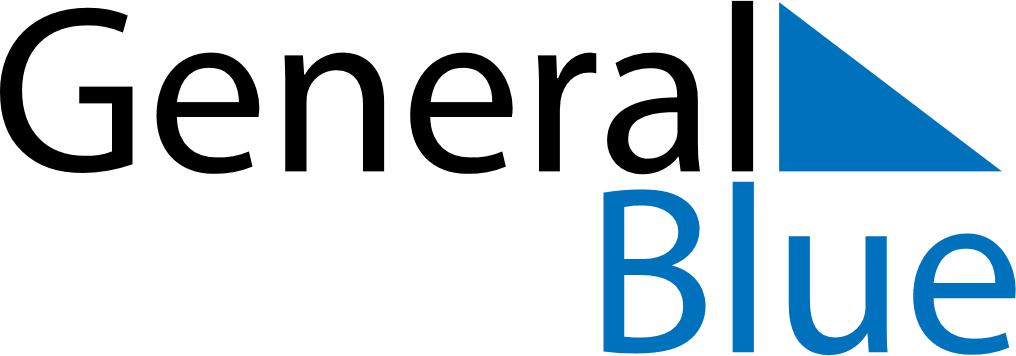 June 2024June 2024June 2024June 2024June 2024June 2024June 2024Vilhelmina, Vaesterbotten, SwedenVilhelmina, Vaesterbotten, SwedenVilhelmina, Vaesterbotten, SwedenVilhelmina, Vaesterbotten, SwedenVilhelmina, Vaesterbotten, SwedenVilhelmina, Vaesterbotten, SwedenVilhelmina, Vaesterbotten, SwedenSundayMondayMondayTuesdayWednesdayThursdayFridaySaturday1Sunrise: 2:38 AMSunset: 11:03 PMDaylight: 20 hours and 25 minutes.23345678Sunrise: 2:35 AMSunset: 11:06 PMDaylight: 20 hours and 31 minutes.Sunrise: 2:33 AMSunset: 11:09 PMDaylight: 20 hours and 36 minutes.Sunrise: 2:33 AMSunset: 11:09 PMDaylight: 20 hours and 36 minutes.Sunrise: 2:30 AMSunset: 11:12 PMDaylight: 20 hours and 42 minutes.Sunrise: 2:28 AMSunset: 11:15 PMDaylight: 20 hours and 47 minutes.Sunrise: 2:25 AMSunset: 11:18 PMDaylight: 20 hours and 52 minutes.Sunrise: 2:23 AMSunset: 11:21 PMDaylight: 20 hours and 57 minutes.Sunrise: 2:21 AMSunset: 11:23 PMDaylight: 21 hours and 2 minutes.910101112131415Sunrise: 2:19 AMSunset: 11:26 PMDaylight: 21 hours and 7 minutes.Sunrise: 2:17 AMSunset: 11:28 PMDaylight: 21 hours and 11 minutes.Sunrise: 2:17 AMSunset: 11:28 PMDaylight: 21 hours and 11 minutes.Sunrise: 2:15 AMSunset: 11:30 PMDaylight: 21 hours and 15 minutes.Sunrise: 2:13 AMSunset: 11:32 PMDaylight: 21 hours and 19 minutes.Sunrise: 2:12 AMSunset: 11:34 PMDaylight: 21 hours and 22 minutes.Sunrise: 2:10 AMSunset: 11:36 PMDaylight: 21 hours and 25 minutes.Sunrise: 2:09 AMSunset: 11:38 PMDaylight: 21 hours and 28 minutes.1617171819202122Sunrise: 2:08 AMSunset: 11:39 PMDaylight: 21 hours and 30 minutes.Sunrise: 2:08 AMSunset: 11:40 PMDaylight: 21 hours and 32 minutes.Sunrise: 2:08 AMSunset: 11:40 PMDaylight: 21 hours and 32 minutes.Sunrise: 2:07 AMSunset: 11:41 PMDaylight: 21 hours and 34 minutes.Sunrise: 2:07 AMSunset: 11:42 PMDaylight: 21 hours and 35 minutes.Sunrise: 2:07 AMSunset: 11:42 PMDaylight: 21 hours and 35 minutes.Sunrise: 2:07 AMSunset: 11:43 PMDaylight: 21 hours and 35 minutes.Sunrise: 2:07 AMSunset: 11:43 PMDaylight: 21 hours and 35 minutes.2324242526272829Sunrise: 2:08 AMSunset: 11:43 PMDaylight: 21 hours and 34 minutes.Sunrise: 2:08 AMSunset: 11:42 PMDaylight: 21 hours and 33 minutes.Sunrise: 2:08 AMSunset: 11:42 PMDaylight: 21 hours and 33 minutes.Sunrise: 2:09 AMSunset: 11:42 PMDaylight: 21 hours and 32 minutes.Sunrise: 2:11 AMSunset: 11:41 PMDaylight: 21 hours and 30 minutes.Sunrise: 2:12 AMSunset: 11:40 PMDaylight: 21 hours and 27 minutes.Sunrise: 2:14 AMSunset: 11:39 PMDaylight: 21 hours and 24 minutes.Sunrise: 2:15 AMSunset: 11:37 PMDaylight: 21 hours and 21 minutes.30Sunrise: 2:17 AMSunset: 11:36 PMDaylight: 21 hours and 18 minutes.